Los trabajadores deben reportar si observan o sufren bullying y acoso laboral.Los trabajadores deben usar esta forma para complementar su queja (página 1) de bullying y acoso o para reportar un incidente observado. Cuando reporte incidentes o quejas de bullying y acoso, los trabajadores deberán seguir los procedimientos de reporte.  Recursos adicionales y una explicación de los deberes legales puede encontrarse en: www.worksafebc.com/bullying/ o contactando a AgSafe. 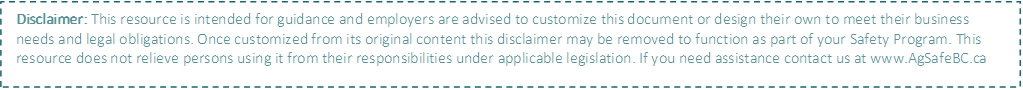 Fecha, hora y lugarPersonas involucradas
(incluya testigos)Describa la situación (palabras, tono, acciones, etc.) tome, acciones, etc.) y el impacto (humillado, intimidado, etc.)